Утвержденапостановлением Администрациигородского округа Эгвекинотот    декабря 2020 г. № -па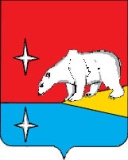 АДМИНИСТРАЦИЯГОРОДСКОГО ОКРУГА ЭГВЕКИНОТП О С Т А Н О В Л Е Н И ЕОб утверждении схемы расположения земельного участкаВ связи с проведением кадастровых работ, на основании статей 11.10, 39.2 Земельного кодекса Российской Федерации, Администрация городского округа Эгвекинот П О С Т А Н О В Л Я Е Т:	1. Утвердить прилагаемую схему размещения земельного участка в кадастровом квартале 87:06:020001, адрес (описание местоположения) – Чукотский автономный округ, Иультинский район, с. Уэлькаль, ул. Вальгиргина, д.4, категория земель – земли населенных пунктов, вид разрешённого использования – под строительство многоквартирного жилого дома, общая площадь – 2750 кв.м.2. Настоящее постановление разместить на официальном сайте Администрации городского округа Эгвекинот в информационно-телекоммуникационной сети «Интернет».3. Настоящее постановление вступает в силу с момента его подписания.4. Контроль за исполнением настоящего постановления возложить на Управление финансов, экономики и имущественных отношений городского округа Эгвекинот                        (Петров Е.С.).Исполняющий обязанностиГлавы Администрации                                                                                         А.М. Абакаров	Утвержденапостановлением Администрации	                городского округа Эгвекинот от 5 мая 2022 г. № 294-паСхемарасположения земельного участка на кадастровом плане территорииМасштаб   1:2000                         Условные обозначенияУсловный номер земельного участка :ЗУ Площадь образуемого земельного участка 2750 кв.м.Местоположение образуемого земельного участка   Чукотский автономный округ, Иультинский район, с. Уэлькаль, ул. Вальгиргина, д.4от 5 мая 2022 г.                                                  № 294 - па                           п. ЭгвекинотКоординаты участкаКоординаты участкаКоординаты участка№ точкиXY11058470.457411890.3621058459.897411939.2331058406.137411927.6241058416.687411878.7511058470.457411890.36граница кадастрового кварталаграница образуемого земельного участкаграница земельного участка, сведения о котором содержатся в ГКН●характерная точка границы земельного участка